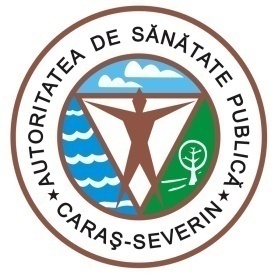 MINISTERUL  SĂNĂTĂȚIIDIRECȚIA DE SĂNĂTATE PUBLICĂ CARAȘ-SEVERIN1700 Reşiţa, Str.Spitalului, Nr.36Tel. 0255/214091;  fax 0255/224691E-mail dspcs@asp-caras.roCod fiscal  : 3228152Cod poştal :  320076                                                                                      CĂTRE,                            INSTITUȚIA PREFECTULUI – JUDEȚUL CARAȘ-SEVERIN18 februarie 2021 În ultimele 24 de ore, la nivelul județului Caraș- Severin, in cadrul etapei a II-a de vaccinare împotriva COVID-19 s-a administrat un număr total de 385 vaccinuri, astfel: SPITALUL JUDEȚEAN  DE URGENȚĂ REȘIȚA: 53SPITALUL MUNICIPAL DE URGENȚĂ CARANSEBEȘ: 154SPITALUL ORĂȘENESC  ORAVIȚA:120SPITALUL ORĂȘENESC OȚELU ROȘU:SPITALUL ORĂȘENESC MOLDOVA NOUĂ : 72SALA DE SPORT -LICEUL DE ARTE 'SABIN PAUTA' RESITA: 60SALA DE SPORT-COLEGIUL ECONOMIC Banatul Montan: 60SALA DE SPORT -SC. GIMNAZIALA MIHAI PEIA Resita: 20Nu au fost reacții adverse severe. Menționăm faptul că, de la debutul campaniei de vaccinare și până în prezent, s-au primit 15682 doze de Vaccin Covid-19 de la PFIZER, 790 doze Vaccin Covid-19 de la MODERNA  si 610 doze Vaccin Covid-19 de la Astra Zeneca ,din care  s-au administrat 14820 doze vaccin împotriva virusului SARS-CoV-2, după cum urmează:SPITALUL JUDEȚEAN  DE URGENȚĂ REȘIȚA:2381SPITALUL MUNICIPAL DE URGENȚĂ CARANSEBEȘ: 5060SPITALUL ORĂȘENESC  ORAVIȚA: 4083SPITALUL ORĂȘENESC OȚELU ROȘU: 238SPITALUL ORĂȘENESC MOLDOVA NOUĂ: 2163Sala de Sport-Liceul de Arte „Sabin Pauta” RESITA: 749Sala de Sport-Colegiul Economic Banatul Montan RESITA:180Sala de Sport-Sc.Gimnaziala Mihai Peia RESITA: 120Vaccinarea este o măsură complexă de prevenție în pandemia de coronavirus, alături de celelalte obligații ce ne revin:● respectarea regulilor şi a măsurilor igienico-sanitare (purtarea măştii, spălatul pe mâini şi distanţarea fizică).ȘEF DEPARTAMENTSUPRAVEGHERE ÎN SĂNĂTATE PUBLICĂMEDIC PRIMAR  EPIDEMIOLOGDr. BORCĂU MIRCEA